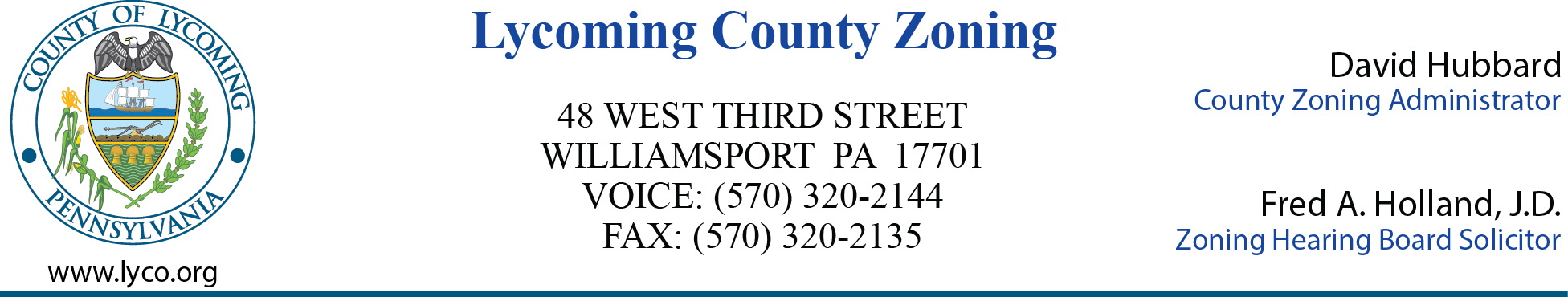 LYCOMING COUNTY ZONING HEARING BOARD MEETING MINUTESExecutive Plaza Building1st Floor Commissioner’s Board RoomJuly 22, 20206:02pmCALL TO ORDERChairman Bill Klein called the meeting to order at 6:02pm.ROLL CALL (Members & Alternates)Members Present:  Bill Klein, Chris Logue, David Hines, Dan Clark, Rom AndrakaMembers Present via Conference Call:  Lloyd Forcey,  Rom AndrakaMembers Absent:  Leslie WhitehillMINUTES OF PREVIOUS MEETINGThe June 24, 2020 meeting minutes were approved as presented. NEW BUSINESSZHB Case 2020-006Eugene D & Michelle EntzPorter TownshipVariance – Garage (detached) Seated Members:  Bill Klein, Lloyd Forcey, David Hines, Chris Logue, Dan ClarkChris Musto presented to the Zoning Hearing Board case number 2020-006, located in Porter Township.  The parcel is listed in Suburban Mixed (SM) Zoning District. The applicant is requesting Variance approval for construction of a detached 30’ x 24‘ garage. The applicant is proposing to place the garage in the available space towards the rear of the parcel utilizing an existing driveway.  The subject property tax parcel 49-386-195.07, contains approximately .46 acres.  The property  currently contains a single-family dwelling, shed, pool, pool house and public sewer and water.  The applicant’s home fronts Ruth Lane.  General Standards for Variance uses are specified in Section 10420 of the Lycoming County Zoning Ordinance.  Chris Musto reviewed the following communications: Zoning Permit Application received May 5, 2020.Variance Application June 24, 2020.  Notices sent to interested parties:  Lycoming County Planning Commission, Lycoming County Commissioners, Porter Township Supervisors, Solicitor, Applicant and the Zoning Hearing Board.Legal notices published in the Williamsport Sun-Gazette on 7/7/2020 and 7/14/2020.The property was posted on 7/7/2020.The Zoning Hearing Board packet containing the Zoning permit application, Variance request application, Copy of LCPC comments from Shannon Rossman, Letter of support from affected neighbor, Overhead parcel view image, Sketch plan from builder. The following are exhibits were presented by Chris Musto:Z#1 -  ZHB packet and letter from Shannon RossmanZ#2 – Copy of Legal notice Sun-GazetteZ#3 – Copy of posting of propertyOFF RECORDON RECORDFred Holland entered a motion to approve the Variance request with no conditions. Chris Logue made motion to approve, Dan Clark second.  Motion carried.ADJOURNMENTMeeting adjourned at 6:16pm.Respectfully submitted,______________________________		______________________________Heather George, Recording Secretary		Bill Klein, ChairmanDATE: _______________				DATE: _______________